П О С Т А Н О В Л Е Н И ЕПРАВИТЕЛЬСТВА  КАМЧАТСКОГО КРАЯ             г. Петропавловск-КамчатскийПРАВИТЕЛЬСТВО ПОСТАНОВЛЯЕТ:1. Внести в постановление Правительства Камчатского края от 28.03.2012 № 167-П «Об установлении дополнительных ограничений времени, условий и мест розничной продажи алкогольной продукции на территории Камчатского края» следующее изменение:- пункт 1.2 признать утратившим силу.2. Настоящее постановление вступает в силу через 10 дней после дня его официального опубликования.Губернатор Камчатского края			                              В.И. ИлюхинСОГЛАСОВАНО:Заместитель Председателя Правительства Камчатского края                                                    М.А. СубботаМинистр экономического развитияи торговли Камчатского края                                                       Д.А. КоростелевНачальник Главного правового управления Губернатора и Правительства Камчатского края                                                        С.Н. ГудинИсп.:Министерство экономического развития и торговли Камчатского краяАланкина Любовь Доуковнател: 229817Пояснительная записка к проекту постановления Правительства Камчатского края «О внесении изменения в постановление Правительства Камчатского краяот 28.03.2012 № 167-П «Об установлении дополнительных ограничений времени, условий и мест розничной продажи алкогольной продукции» Настоящий проект постановления разработан в целях приведения постановления Правительства Камчатского края от 28.03.2012 № 167-П «Об установлении дополнительных ограничений времени, условий и мест розничной продажи алкогольной продукции» в соответствие с пунктом 8 статьи 11 Федерального закона от 22.11.1995 № 171-ФЗ «О государственном регулировании производства и оборота этилового спирта, алкогольной и спиртосодержащей продукции и об ограничении потребления (распития) алкогольной продукции», с учетом определения Конституционного суда Российской Федерации от 09.11.2017 № 2511-О. Проект постановления 02.02.2017 размещен на официальном сайте исполнительных органов государственной власти Камчатского края в сети «Интернет» для проведения в срок до 14.02.2017 независимой экспертизы на коррупциогенность.	Издание настоящего постановления Правительства Камчатского края не потребует выделения дополнительных средств из краевого бюджета.	Проект направлен в Агентство инвестиций и предпринимательства Камчатского края для проведения оценки регулирующего воздействия в упрощенном порядке.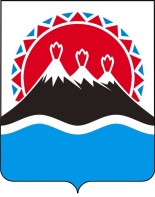 №О внесении изменения в постановление Правительства Камчатского края от 28.03.2012 № 167-П «Об установлении дополнительных ограничений времени, условий и мест розничной продажи алкогольной продукции на территории Камчатского края»